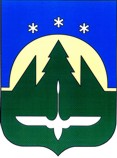 Муниципальное образование  Ханты-Мансийского автономного округа – Югры городской округ город  Ханты-МансийскДЕПАРТАМЕНТ УПРАВЛЕНИЯ ФИНАНСАМИАДМИНИСТРАЦИИ   ГОРОДА  ХАНТЫ-МАНСИЙСКА Дзержинского ул., д.6, г. Ханты-Мансийск	Ханты-Мансийский автономный округ-Югра, 628012		                        	тел.  329-740E-mail:subre@admhmansy.ru 	                                                                                          факс 352-425 ПРИКАЗ № 27от 30  марта  2016 годаО внесении изменений  в Приложение 1к  приказу  №1 от 11 января 2016 года «О составе и сроках предоставления месячной и квартальной бюджетной отчетностиглавными распорядителями (получателями)средств бюджета города Ханты-Мансийскав 2016 году»   В  целях приведения бюджетной отчетности главных распорядителей средств бюджета города Ханты-Мансийска в соответствие с требованиями бюджетного законодательства п р и к а з ы в а ю:1. Внести изменения в перечень форм ежеквартальной бюджетной отчетности,  представляемой  главными распорядителями (получателями) средств бюджета города Ханты-Мансийска в 2016 году: - Исключить п. 3 в приложении №1 к настоящему приказу.2. Управлению сводной бюджетной росписи и мониторинга исполнения бюджета довести до сведения главных распорядителей бюджетных средств города Ханты-Мансийска настоящий приказ.3. Настоящий приказ вступает в силу с момента его подписания.4. Контроль за исполнением приказа возложить на начальника управления сводной бюджетной росписи и мониторинга исполнения бюджета.Исполняющая обязанностидиректора  департамента                                                                    И.В. Снисаренко   